NOTICE OF PUBLIC HEARINGAndNOTICE OF AVAILABILITYPara una versin espaola de este aviso de audiencia, visite www.adeca.alabama.gov. Para traducciones al espaol de los documentos mencionados en este aviso, escriba al Departamento de Alabama de Asuntos econmicos y de la Comunidad, PO Box 5690, Montgomery, Alabama 36103-5690, o por correo electrnico Kathleen.rasmussen@adeca.alabama.gov. State of Alabama's Program Year 2024 One-Year Annual Action Plans forCDBG, ESG, HOPWA, HOME, and HTF Programs	On behalf of the State of Alabama, the Alabama Department of Economic and Community Affairs (ADECA), AIDS Alabama, and the Alabama Housing Finance Authority (AHFA) have all prepared the PY2024 One-Year Annual Action Plans for the Community Development Block Grant Program (CDBG), the Emergency Solutions Grants Program (ESG), the Housing Opportunities for Persons with AIDS Program (HOPWA), the Home Investment Partnerships Program (HOME), and the Housing Trust Fund (HTF) Program.  Collectively, these Plans summarize housing and community development needs in the State and a strategy to meet those needs using federal funding from the U. S. Department of Housing and Urban Development (HUD).  Specifically, these Plans describe how eligible entities can access funding through these programs to address those needs.  The AHFA previously held a public hearing on June 30, 2023 to discuss the proposed PY2024 One-Year Annual Action Plans for the HOME and HTF Programs, and the State of Alabama will now hold a combination in-person and virtual public hearing to discuss the proposed PY2024 One-Year Annual Action Plans for the CDBG, ESG, and HOPWA Programs on the date, time, location, and direction shown below:Date:	Wednesday, March 27, 2024Time:	9:00 AM to 10:30 AMFor In-Person Attendance Place:  Alabama Center for Commerce, 7th Floor Auditorium,	401 Adams Avenue, Montgomery, Alabama 36104For Virtual Attendance, Join From the Webinar Link:	https://events.gcc.teams.microsoft.com/event/fe781a50-5f89-4f22-b44f-6a7cd0136612@bedd5d6f-bcfc-46d4-918d-7fb210e57897	The purpose of this public hearing will be to provide general program information and to receive input from interested parties.  The State plans to discuss (1) the anticipated/actual amount of funds available for PY2024, (2) the range of activities that may be funded, and (3) other administrative details.  The following housing-related priorities are established for the five programs:  For the CDBG Program, the housing-related priority is single family, owner-occupied rehabilitation.  For the ESG Program, the housing-related priority is to provide rental assistance to prevent homelessness and re-house homeless persons.  For the HOPWA Program, the housing- related priorities are rental assistance, operations of housing, and supportive services to keep persons with HIV/AIDS stably housed and in healthcare.  For the HOME Program, the housing-related priority is new construction of affordable rental units across the State.  And for the HTF Program, the housing-related priority is to increase and preserve the supply of decent, safe, and sanitary affordable housing for extremely low-income and very low-income families.  For non-housing-related needs, the priorities consist of essential community facilities and the promotion of economic development programs.	Draft copies of the PY2024 One-Year Annual Action Plans may be viewed online at https://adeca.alabama.gov/ at the webpage https://adeca.alabama.gov/strategic-plans-and-action-plans/, or at the ADECA office at 401 Adams Avenue, Room 500, Montgomery, Alabama 36104, beginning Wednesday, March 27, 2024.	All persons attending the Public Hearing, either in-person or virtually, are requested to pre-register with ADECA by 12:00 noon on Monday, March 25, 2024 by calling Ms. Chloe Moyers at (334) 242-0492 or emailing her at Chloe.moyers@adeca.alabama.gov.  Free parking will be available in the Alabama Center for Commerce Parking Deck located at 400 Adams Avenue (across the street from the Alabama Center for Commerce); attendees must use the South Decatur Street entrance to the Parking Deck, and the access code is 983155.	This public hearing is accessible to persons with disabilities.  Persons with disabilities or special needs who may require special materials, services, or assistance should call Ms. Chloe Moyers, email her, or write to her in care of ADECA, P.O. Box 5690, Montgomery, AL 36103-5690, no later than Monday, March 25, 2024, requesting such assistance.	Attendees and interested parties may offer public comments at the public hearing and/or submit written comments to the State.  Written comments are to be received in the ADECA office no later than Friday, April 26, 2024.  Such public comments should be addressed to Dr. Kathleen Rasmussen, ADECA, P.O. Box 5690, Montgomery, AL 36103-5690, or e-mailed to Kathleen.rasmussen@adeca.alabama.gov.  However, please note that following the conclusion of the AHFA’s previously-held June 30, 2023 public hearing for the proposed PY2024 One-Year Annual Action Plans for the HOME and HTF Programs, the AHFA conducted a 30-day public comment period from July 1, 2023 through July 31, 2023 for those Plans.  As that public comment period has been completed, no additional public comments may be offered, nor will they be accepted, for the proposed PY2024 One-Year Annual Action Plans for the HOME and HTF Programs.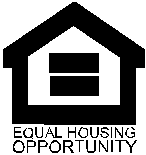 